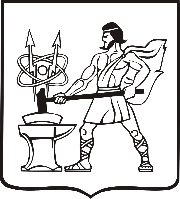 СОВЕТ ДЕПУТАТОВ ГОРОДСКОГО ОКРУГА ЭЛЕКТРОСТАЛЬМОСКОВСКОЙ ОБЛАСТИРЕШЕНИЕот 21.02.2023 № 215/37О внесении изменений в Положение о порядке расчета и перечисления муниципальными унитарными предприятиями городского округа Электросталь Московской области части прибыли, остающейся после уплаты налогов и иных обязательных платежейВ соответствии с Федеральным законом от 06.10.2003 № 131-ФЗ «Об общих принципах организации местного самоуправления в Российской Федерации», Уставом городского округа Электросталь Московской области, Совет депутатов городского округа Электросталь Московской области РЕШИЛ:	1. Внести в Положение о порядке расчета и перечисления муниципальными унитарными предприятиями городского округа Электросталь Московской области части прибыли, остающейся после уплаты налогов и иных обязательных платежей, утвержденное решением Совета депутатов городского округа Электросталь Московской области от 28.11.2013 №310/60 «Об утверждении «Положения о порядке расчета и перечисления муниципальными унитарными предприятиями  городского округа Электросталь Московской области части прибыли, остающейся после уплаты налогов и иных обязательных платежей» и установлении размера отчислений» (с изменениями, внесенными решением Совета депутатов городского округа Электросталь Московской области от 21.06.2017 №187/34, от 17.03.2022 №128/26), следующие изменения:	1.1.  в пункте 7 слова «в экономическое управление Администрации городского округа Электросталь Московской области (далее – экономическое управление)» заменить словами «в Финансовое управление Администрации городского округа Электросталь Московской области (далее – Финансовое управление)»;	1.2. в пункте 8  слово «экономическое» заменить словом «Финансовое»;	1.3. в пункте 10 слово «экономическое» заменить словом «Финансовое»;1.4. в пункте 13 слово «экономическое» заменить словом «Финансовое»;1.5. в пункте 14 слово «Экономическое» заменить словом «Финансовое».2. Опубликовать настоящее решение на официальном сайте городского округа Электросталь Московской области в информационно-телекоммуникационной сети интернет по адресу: www.electrostal.ru.3. Настоящее решение вступает в силу после его официального опубликования.Председатель Совета депутатовгородского округа                                                                                                О.И. МироничевГлава городского округа                                                                                     И.Ю. Волкова